RS-M150三轴稳定平台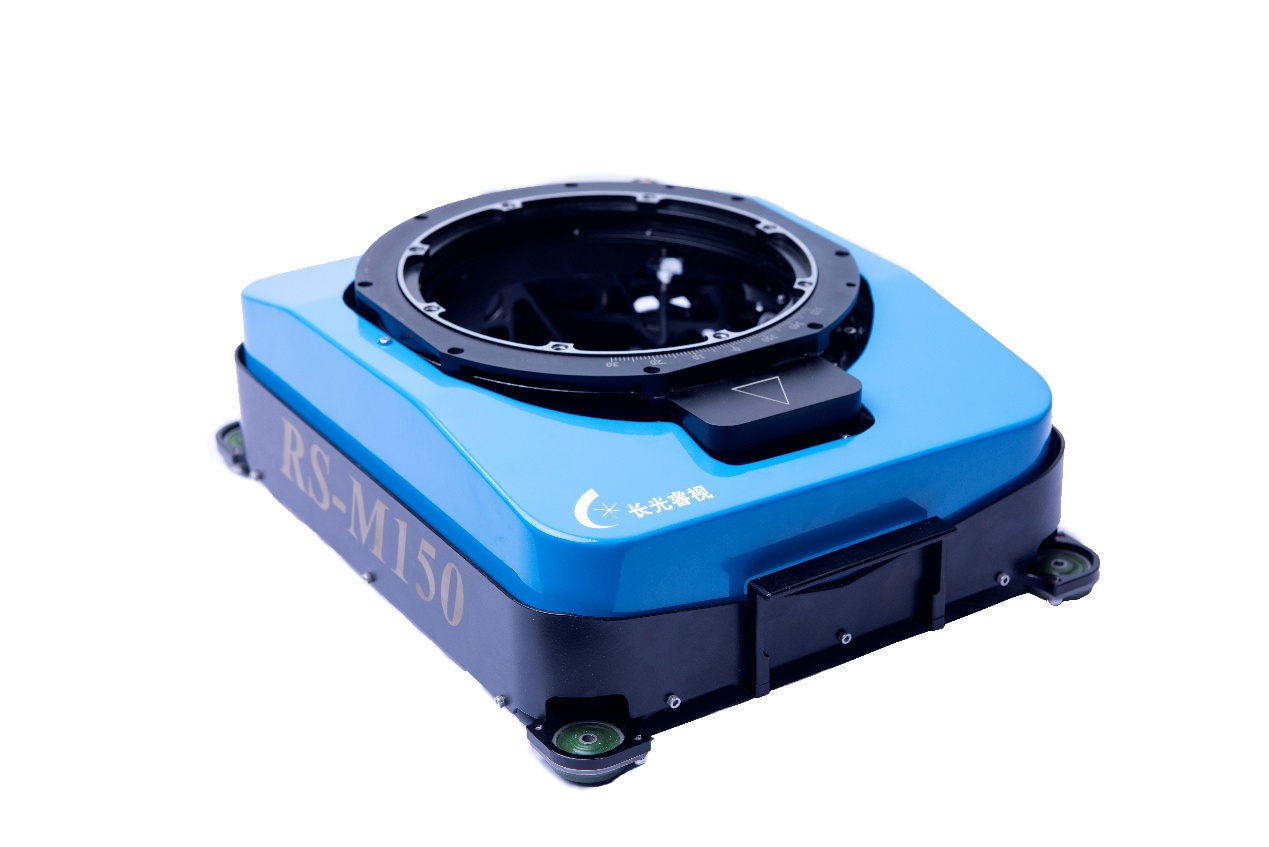 图RS-M150三轴稳定平台产品技术指标：稳定范围俯仰：-10°～ +10°横滚：-10°～ +10°偏流：-30°～ +30°稳定精度（有POS支持） (基座角速率≤10°/s）垂直方向误差：≤0.2°（1σ）偏流方向误差：≤0.2°（1σ）指令接口RS-232POS接口RS-232/RS-422供电电压+24VDC（+20VDC～+30VDC）平台尺寸316mm×248mm×111.5mm平台重量3.2kg供电功耗20W（平均），50W（极限）工作温度-25℃～+55℃承载能力≤6kg可用直径可用直径 152mm